АНТОН ПАВЛОВИЧ ЧЕХОВ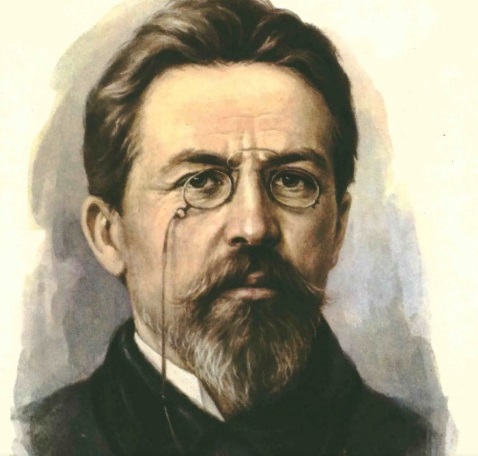 1860 - 1904Заполните таблицу, прочитав статью:https://www.culture.ru/persons/8209/anton-chekhovПрочитайте рассказ А.П. Чехова «Смерть чиновника» (https://ilibrary.ru/text/987/p.1/index.html)АНАЛИЗ РАССКАЗА «СМЕРТЬ ЧИНОВНИКА»Тогда человек станет лучше, когда вы покажете ему, каков он есть.А.П.Чехов...Он всюду и всегда видел материал для наблюдений.М. ГорькийНичтожество свое сознавай, знаешь где?Перед Богом, пожалуй, перед умом, красотой, природой,но не перед людьми. Среди людей нужно сознавать свое достоинство.А.П. Чехов. Из письма брату МихаилуЮМОР – вид смеха, может быть дружеским, ласковым.ИРОНИЯ – в переводе с греческого “насмешка”, “осмеяние”.Исходя из ваших знаний текста и теории литературы, попробуйте выбрать свой вариант темы.Примерные темы урока:“Грустный смех А.П.Чехова в рассказе “Смерть чиновника”.“Юмор и ирония в рассказе...”.“Никогда нельзя жить счастливо, когда всё время дрожишь от страха” (по рассказу А.П.Чехова“ Смерть чиновника”.“Страх порождает лесть”Какие впечатления, чувства вызвал у вас Червяков?Какая неприятность приключилась с Червяковым?Докажите, что он переживал.Почему он переживал?Чего он панически боялся? (подтвердите свои ответы цитатами из текста).Почему у генерала резко поменялось настроение и отношение к просителю, ведь Червяков хотел только извиниться?Почему рассказ называется “Смерть чиновника”, а не “Смерть человека” или “Смерть Червякова”?Над чем смеётся автор?Могут ли такие люди встретиться нам в сегодняшней жизни?В чём, по-вашему, заключается ирония, а в чём юмор в рассказе?Кнут и пряник чеховского домаПобег в МосквуДоктор стал литераторомВ поисках вдохновения. Сахалин«Мелиховское сидение»«Несравненный художник жизни»